January 2022January 2022January 2022January 2022January 2022January 2022January 2022January 2022January 2022January 2022January 2022January 2022January 2022January 2022January 2022SundayMondayMondayMondayTuesdayTuesdayWednesdayWednesdayThursdayThursdayFridayFridaySaturdaySaturdaySaturday1Happy New Year!1Happy New Year!1Happy New Year!23No Group3No Group3No Group4   No Group4   No Group556     Stress      Management for Parents6     Stress      Management for Parents7Protective Factors7Protective Factors8 Respecting Differences8 Respecting Differences8 Respecting Differences910Peer Pressure10Peer Pressure10Peer Pressure11Community Resources11Community Resources121213Setting Limits/Family Rules13Setting Limits/Family Rules14Managing Stress in Children14Managing Stress in Children15 Safety in the Home15 Safety in the Home15 Safety in the Home1617   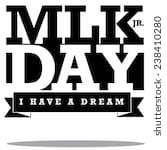 NO GROUP17   NO GROUP17   NO GROUP18Parenting Styles18Parenting Styles191920Anger Management for Parents20Anger Management for Parents21Meeting Your and Your Child’s Needs21Meeting Your and Your Child’s Needs22   Child Abuse Awareness: Sexual Abuse Prevention22   Child Abuse Awareness: Sexual Abuse Prevention22   Child Abuse Awareness: Sexual Abuse Prevention2324 Money Management24 Money Management24 Money Management25Child Development / Age-Appropriate Expectations25Child Development / Age-Appropriate Expectations262627Anger Management for Children27Anger Management for Children28Substance Abuse Prevention28Substance Abuse Prevention29Open Discussion29Open Discussion29Open Discussion3031Communicating with Your Child31Communicating with Your Child31Communicating with Your ChildFebruary 2022February 2022February 2022February 2022February 2022February 2022February 2022February 2022February 2022February 2022February 2022February 2022February 2022February 2022February 2022SundayMondayMondayTuesdayTuesdayTuesdayWednesdayWednesdayThursdayThursdayFridayFridaySaturdaySaturdaySaturday1   Child Abuse  Awareness: Shaken Baby Syndrome1   Child Abuse  Awareness: Shaken Baby Syndrome1   Child Abuse  Awareness: Shaken Baby Syndrome223 Problem Solving, Decision Making & Compromise3 Problem Solving, Decision Making & Compromise4Living with ADHD4Living with ADHD5  Community Resources5  Community Resources5  Community Resources67Discipline vs. Punishment7Discipline vs. Punishment8Stress Management for Parents8Stress Management for Parents8Stress Management for Parents9910   Healthy Kids10   Healthy Kids11Respecting Differences11Respecting Differences12   Substance Abuse & Parenting12   Substance Abuse & Parenting12   Substance Abuse & Parenting13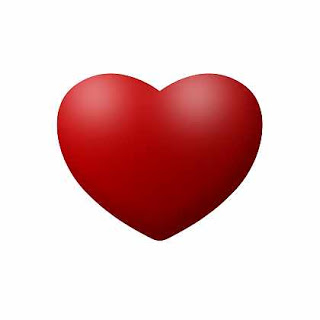 14 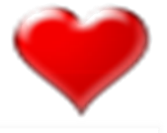 Promoting Self Esteem in Children14 Promoting Self Esteem in Children15 Managing Stress in Children15 Managing Stress in Children15 Managing Stress in Children161617 Safety in the Home17 Safety in the Home18   Peer Pressure18   Peer Pressure19   Child Abuse Awareness: What is Child Abuse?19   Child Abuse Awareness: What is Child Abuse?19   Child Abuse Awareness: What is Child Abuse?2021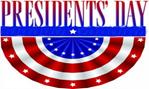 NO GROUP21NO GROUP22   Anger Management for Parents22   Anger Management for Parents22   Anger Management for Parents23   23   24Meeting Your Child's Needs24Meeting Your Child's Needs25Money Management25Money Management26Family Nutrition26Family Nutrition26Family Nutrition2728Anger Management for Children28Anger Management for ChildrenMarch 2022March 2022March 2022March 2022March 2022March 2022March 2022March 2022March 2022March 2022March 2022March 2022March 2022March 2022March 2022SundayMondayMondayTuesdayTuesdayTuesdayWednesdayWednesdayThursdayThursdayFridayFridaySaturdaySaturdaySaturday1   Promoting Self Esteem in Children1   Promoting Self Esteem in Children1   Promoting Self Esteem in Children223   Substance Abuse Prevention3   Substance Abuse Prevention4Open Discussion4Open Discussion5   Helping Your Child Develop Empathy5   Helping Your Child Develop Empathy5   Helping Your Child Develop Empathy67   Child Abuse Awareness: Shaken Baby Syndrome7   Child Abuse Awareness: Shaken Baby Syndrome8   Problem Solving, Decision Making, Negotiation & Compromise 8   Problem Solving, Decision Making, Negotiation & Compromise 8   Problem Solving, Decision Making, Negotiation & Compromise 9910  Living with ADHD10  Living with ADHD11  Four Elements of Connection11  Four Elements of Connection12 Parenting Styles12 Parenting Styles12 Parenting Styles1314   Stress Management for Parents14   Stress Management for Parents15Healthy Kids15Healthy Kids15Healthy Kids161617Respecting Differences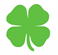 17Respecting Differences18Substance Abuse and Parenting18Substance Abuse and Parenting19 Child Development / Age-Appropriate Expectations 19 Child Development / Age-Appropriate Expectations 19 Child Development / Age-Appropriate Expectations 2021 Managing Stress in Children21 Managing Stress in Children22Safety in the Home22Safety in the Home22Safety in the Home232324Peer Pressure24Peer Pressure25 Community Resources25 Community Resources26Communicating with Your Children26Communicating with Your Children26Communicating with Your Children2728Protective Factors28Protective Factors29 Child Abuse Awareness: Sexual Abuse Prevention29 Child Abuse Awareness: Sexual Abuse Prevention29 Child Abuse Awareness: Sexual Abuse Prevention30                       31                                Money                                   Management30                       31                                Money                                   Management30                       31                                Money                                   Management30                       31                                Money                                   Management30                       31                                Money                                   Management30                       31                                Money                                   Management30                       31                                Money                                   Management30                       31                                Money                                   Management30                       31                                Money                                   ManagementApril 2022April 2022April 2022April 2022April 2022April 2022April 2022April 2022April 2022April 2022April 2022April 2022April 2022April 2022April 2022SundayMondayMondayTuesdayTuesdayTuesdayWednesdayWednesdayThursdayThursdayFridayFridaySaturdaySaturdaySaturday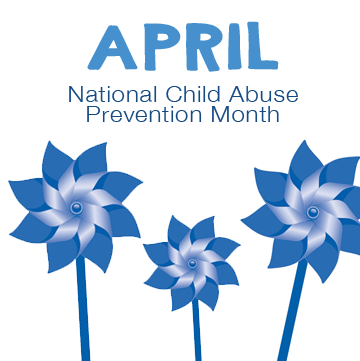 1 Family Nutrition1 Family Nutrition2Discipline vs. Punishment2Discipline vs. Punishment2Discipline vs. Punishment34Promoting Self Esteem in Children4Promoting Self Esteem in Children5   Substance Abuse Prevention5   Substance Abuse Prevention5   Substance Abuse Prevention667 Open Discussion7 Open Discussion8   Helping Your Child Develop Empathy8   Helping Your Child Develop Empathy9 Setting Limits/Family Rules9 Setting Limits/Family Rules9 Setting Limits/Family Rules1011   Problem Solving, Decision Making, Negotiation & Compromise 11   Problem Solving, Decision Making, Negotiation & Compromise 12Living With ADHD12Living With ADHD12Living With ADHD131314   Four Elements of Connection14   Four Elements of Connection15 Parenting Styles15 Parenting Styles16   Anger Management for Parents16   Anger Management for Parents16   Anger Management for Parents1718Healthy Kids18Healthy Kids19Respecting Differences19Respecting Differences19Respecting Differences202021   Substance Abuse and Parenting21   Substance Abuse and Parenting22   Child Development/Age-Appropriate Expectations22   Child Development/Age-Appropriate Expectations23  Anger Management for Children23  Anger Management for Children23  Anger Management for Children2425Safety in the Home25Safety in the Home26Peer Pressure26Peer Pressure26Peer Pressure272728Community Resources28Community Resources29Communicating with Your Children29Communicating with Your Children30Protective Factors30Protective Factors30Protective FactorsMay 2022May 2022May 2022May 2022May 2022May 2022May 2022May 2022May 2022May 2022May 2022May 2022May 2022May 2022SundayMondayTuesdayTuesdayTuesdayWednesdayWednesdayThursdayThursdayFridayFridaySaturdaySaturdaySaturday12  Child Abuse Awareness: Sexual Abuse Prevention3Money Management3Money Management3Money Management445 Child Abuse Awareness: What is Child Abuse?5 Child Abuse Awareness: What is Child Abuse?6Discipline vs. Punishment6Discipline vs. Punishment7 Stress Management for Parents7 Stress Management for Parents7 Stress Management for Parents8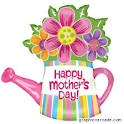 Mother’s Day9Substance Abuse Prevention10Open Discussion10Open Discussion10Open Discussion111112 Family Nutrition12 Family Nutrition13   Setting Limits/Family Rules13   Setting Limits/Family Rules14Managing Stress in Children14Managing Stress in Children14Managing Stress in Children1516Living with ADHD17  Four Elements of Connection17  Four Elements of Connection17  Four Elements of Connection181819 Helping Your Child Develop Empathy19 Helping Your Child Develop Empathy20  Anger Management for Parents20  Anger Management for Parents21Promoting Self Esteem in Children21Promoting Self Esteem in Children21Promoting Self Esteem in Children2223Peer Pressure24Substance Abuse and Parenting24Substance Abuse and Parenting24Substance Abuse and Parenting252526 Parenting Styles26 Parenting Styles27Open Discussion27Open Discussion28NO GROUP28NO GROUP2930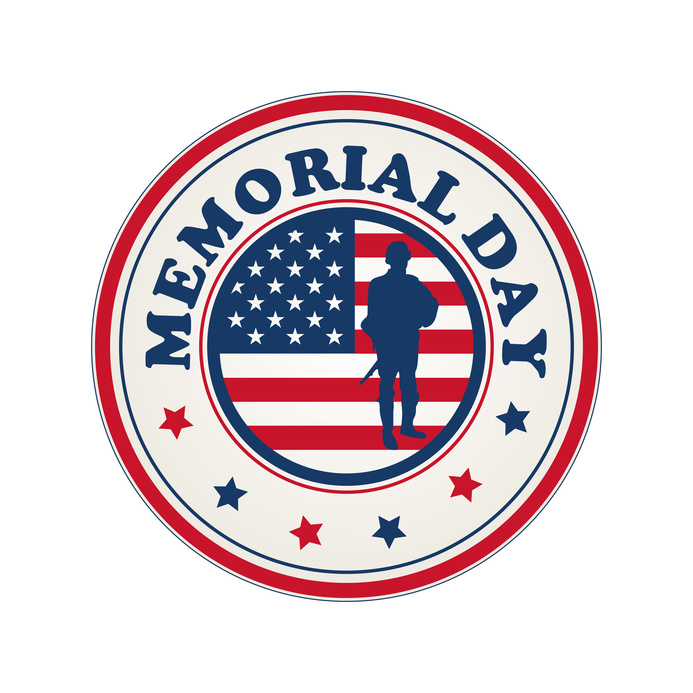 NO GROUP31Community Resources31Community Resources31Community ResourcesJune 2022June 2022June 2022June 2022June 2022June 2022June 2022June 2022June 2022June 2022June 2022June 2022SundaySundayMondayMondayTuesdayTuesdayWednesdayWednesdayThursdayThursdayFridaySaturday112   Child Abuse Aware: SBS 2   Child Abuse Aware: SBS 3 Discipline vs Punishment4   Problem Solving, Decision Making, Negotiating & Compromise556The Importance of Reading Aloud to your Children6The Importance of Reading Aloud to your Children7Family Nutrition7Family Nutrition889Stress Management for Parents9Stress Management for Parents10Setting Limits/Family Rules11 Healthy Kids121213Open Discussion13Open Discussion14Protective Factors14Protective Factors151516   Managing  Stress in Children    16   Managing  Stress in Children    17Anger Management for Parents18 Safety in the Home19Father’s Day19Father’s Day20No ClassIn observance of Juneteenth20No ClassIn observance of Juneteenth21Parenting Styles21Parenting Styles222223   Meeting Your & Your Child’s      Needs            23   Meeting Your & Your Child’s      Needs            24Anger Management for Children25   Child Abuse Awareness: Sexual Abuse Prevention262627Substance Abuse & Parenting27Substance Abuse & Parenting28  Child Development & Age-Appropriate Expectations28  Child Development & Age-Appropriate Expectations292930Promoting Self Esteem30Promoting Self EsteemJuly 2022 July 2022 July 2022 July 2022 July 2022 July 2022 July 2022 July 2022 July 2022 July 2022 July 2022 July 2022 July 2022 July 2022 SundaySundayMondayMondayTuesdayTuesdayWednesdayWednesdayThursdayThursdayFridayFridaySaturdaySaturday1Open Discussion1Open Discussion2Substance Abuse Prevention2Substance Abuse Prevention334 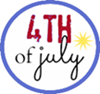 NO GOUP4 NO GOUP5 Communicating with Your Children5 Communicating with Your Children667 Problem Solving, Decision Making, Negotiation & Compromise7 Problem Solving, Decision Making, Negotiation & Compromise8Child Abuse Awareness: SBS8Child Abuse Awareness: SBS9 Living with ADHD9 Living with ADHD101011Child Abuse Awareness: What Is Child Abuse?11Child Abuse Awareness: What Is Child Abuse?12Discipline vs Punishment12Discipline vs Punishment131314 Healthy Kids14 Healthy Kids15 Stress Management for Parents15 Stress Management for Parents16Respecting Differences16Respecting Differences171718Family Nutrition18Family Nutrition19Anger Management for Children19Anger Management for Children202021 Safety in Home21 Safety in Home22Stress Management for Children22Stress Management for Children23Peer Pressure23Peer PressureAugust 2022August 2022August 2022August 2022August 2022August 2022August 2022SundayMondayTuesdayWednesdayThursdayFridaySaturday1        Child Development/Age- Appropriate Expectations2Stress Management for Parents34 Substance Abuse Prevention5Promoting Self-Esteem in Children6Money Management78Communicating with Your Children9Managing Stress in Children1011Problem Solving, Decision Making, Negotiation & Compromise12Living With ADHD13   Four Elements of Connection1415Discipline vs Punishment16Meeting Your & Your Child’s Needs1718Healthy Kids19Respecting Differences20Community Resources2222Setting Limits/Family Rules23Promoting Self Esteem in Children2425Safety in the Home26Peer Pressure27Helping Your ChildDevelop Empathy2829Anger Management for Parents30 Problem Solving, Decision Making, Negotiation & Compromise311 SeptemberChild Abuse Awareness: Sexual Abuse Prevention-CHIPS2Money Management3   NO GROUPSeptember 2022September 2022September 2022September 2022September 2022September 2022September 2022SundayMondayTuesdayWednesdayThursdayFridaySaturday1  Child Abuse Awareness: Sexual Abuse Prevention2Money Management3   NO GROUP45Labor DayNO GROUP6Healthy Kids78Substance Abuse Prevention9Open Discussion10            Child Development/Age-Appropriate Expectations1112Child Abuse Awareness: Shaken Baby Syndrome13Safety in the Home1415Living with ADHD16Four Elements of Connection17The Importance of Reading Aloud1819Stress Management for Parents20     Child Abuse Awareness: Sexual Abuse Prevention-CHIPS2122Respecting Differences23Substance Abuse and Parenting24           Parenting Styles2526Managing Stress in Children27Substance Abuse Prevention2829CommunityResources30Protective FactorsOctober 1Communicating w/ Your ChildrenOctober 2022October 2022October 2022October 2022October 2022October 2022October 2022SundayMondayTuesdayWednesdayThursdayFridaySaturdaySept 30Protective Factors1Communicating with Your Children23Meeting Your & Your Child’s Needs4Living with ADHD56Peer Pressure7Family Nutrition8Discipline vs Punishment910Promoting Self Esteem in Children11Respecting Differences1213Money Management14Helping Your Child Develop Empathy15      SettingLimits/Family Rules1617     Problem Solving, Decision Making, Negotiation& Compromise18Community Resources1920Open Discussion21Parenting Styles22Anger Management for Parents2324Healthy Kids25Promoting Self Esteem2627Four Elements of Connection28      ChildDevelopment/Age-Appropriate Expectations29Anger Management for Children3031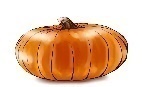 Safety in the HomeNovember 2022November 2022November 2022November 2022November 2022November 2022November 2022SundayMondayTuesdayWednesdayThursdayFridaySaturday10/31Safety in the Home1Living With ADHD23Substance Abuse and Parenting4Communicating with Your Children5Child Abuse Awareness: Shaken Baby Syndrome67Protective Factors8Four Elements of Connection910Child Abuse Awareness: What is Child Abuse?11Discipline vs Punishment12Stress Management for Parents1314Substance Abuse Prevention15Substance Abuse and Parenting1617Helping Your Child Develop Empathy18Anger Management for Parents19Meeting Your Child’s Needs2021Community Resources22Child Abuse Awareness: What is Child Abuse?23Office closed24   NO GROUP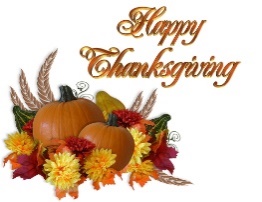 25NO GROUP26NO GROUP2728Respecting Differences29Open Discussion30December 2022December 2022December 2022December 2022December 2022December 2022December 2022SundayMondayTuesdayWednesdayThursdayFridaySaturday1Parenting Styles2Anger Management for Children3Promoting Self Esteem in Children45Peer Pressure6Helping Your Child Develop Empathy78      Child Development/Age-Appropriate Expectations9 Child Abuse Awareness: Shaken Baby Syndrome10Problem Solving1112  Money Management13  Communicating with Your Children14 15  Family Traditions16 Office closedNo Group17        No Group1819 Office closedNo Group20 Office closedNo Group21 Office closed22 Office closedNo Group23 Office closedNo Group24         No Group25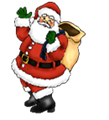 26 Office closedNo Group27 Office closedNo Group28 Office closed29 Office closedNo Group30 Office closedNo Group31       No Group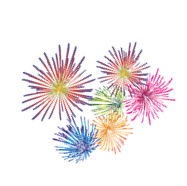 